8:00am a/to 10:00amHot dishes / Platillos calientes / Горячие блюдаScrambled eggs (cheese, ham on toast). Huevos revueltos (queso, jamón en tostadas).Яичница-болтунья (сыр, ветчина на тосте).Omelette (ham, cheese, smoked salmón).Tortilla francesa (queso, jamón, salmón ahumado).Французский омлет (сыр, ветчина, копченый лосось)Boiled eggs (soft / hard).Huevos hervidos (5 minutos / 10 minutos).Яйца отварные (5 минут / 10 минут).Poched eggs (on toast). Huevos poche (en tostadas).Яйца poche (на тостах). Fried eggs with sausages. Huevos fritos con salchichas.Яичница с колбасой.Sweet crepes with chocolate, ham & cheese.Crepes de chocolate, jamón y queso.Шоколадные блины, ветчина и сыр.Hot cake maple syrup & honey.Hot cake de sirope de maple y miel de abeja.Горячий торт с кленовым сиропом и медом.Selection of Fresh Fruit Selección de Frutas Frescas 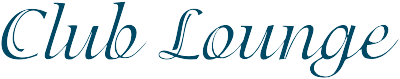 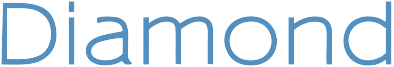 Выбор свежих фруктовYogurt and Cereals Yogourt con cerealsЙогурт с хлопьямиChef saladEnsalada con detalles del ChefСалат с деталями шеф-повараSelection Chef’s Soup of the dayDe la selección del Chef Sopa del díaИз выбора шеф-повара Суп дняChicken breast B.B. Q skewers Brocheta de pechuga de pollo B.B.Q Шашлык из куриной грудки BBQBeef terdeloin with garlicFilete de res al ajilloФиле говядины с чеснокомFresh fish with orio saucePescado de nuestras costas en salsa de orioСвежая рыба с соусом ориоSpaghetti or short pasta / with smoked salmon sauce Spaguetti o pasta corta / con salsa de salmón ahumado Спагетти или короткая паста / с соусом из копченого лососяSpaghetti or short pasta / with bolognese sauce Spaguetti o pasta corta / a la boloñesaСпагетти или короткая паста болоньезеSpaghetti or short pasta / with pestoSpaguetti o pasta corta / al pestoСпагетти или короткая паста / пестоSpaghetti or short pasta / with shrimp sauce Spaguetti o pasta corta / con salsa de camarones Спагетти или короткие макароны / с креветочным соусомThe Chef recommend:El Chef recomienda:Шеф-повар рекомендует: